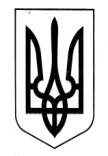 УКРАЇНАЗОЛОЧІВСЬКА СЕЛИЩНА РАДАВІДДІЛ ОСВІТИ, МОЛОДІ ТА СПОРТУНАКАЗПро затвердження Положення про надання щорічної грошової винагороди керівним педагогічним працівникам закладів дошкільної, загальної середньої та позашкільної освіти  Золочівської селищної ради  за сумлінну працю, зразкове виконання службових обов’язків  на 2021 рік  	Згідно зі статтею 57 Закону України «Про освіту» від 05.09.2017р.                      № 2145-УІІІ, постановою Кабінету Міністрів України від 05 червня 2000 р.                  № 898 «Про затвердження Порядку використання коштів, передбачених  статтею 68 Закону України «Про Державний бюджет України  на 2000 рік», із змінами , внесеними згідно з Постановою Кабінету Міністрів України  від 08.02.2017 р. № 67 (67-2017-п) «Про  внесення зміни до пункту 4 Порядку надання щорічної грошової винагороди  педагогічним працівникам навчальних закладів державної та комунальної форми власності за сумлінну працю, зразкове виконання  службових обов’язків»,НАКАЗУЮ:1. Затвердити Положення  про надання щорічної грошової винагороди керівним педагогічним працівникам закладів дошкільної, загальної середньої та позашкільної освіти  Золочівської селищної ради  за сумлінну працю, зразкове виконання службових обов’язків   на 2021 рік (додається).                                                                                                              2. Контроль за виконанням наказу залишаю за собою .Начальник відділу освіти      						молоді та спорту 								В.НаговіцинаГончаренко ,5-05-44ПОГОДЖЕНО                                                 ЗАТВЕРДЖУЮГолова селищної  організації                        Начальник відділу освіти,                         Профспілки працівників освіти                   молоді та спорту Золочівської                  і науки України                                                селищної ради                       ___________  В.В.ТКАЧЕНКО                       _________В.О.НАГОВІЦИНА«_04  »    січня_     2021 року                            «_04_»__січня_      2021 рокуПОЛОЖЕННЯ                                                                                                                     про надання щорічної грошової винагороди керівним педагогічним працівникам закладів дошкільної, загальної середньої та позашкільної освіти  Золочівської селищної ради  за сумлінну працю, зразкове виконання службових обов’язків на 2021 рікІ. Загальні положення 1.1. Положення про надання щорічної грошової винагороди  керівним педагогічним працівникам  закладів дошкільної, загальної середньої та позашкільної освіти Золочівської селищної ради за сумлінну працю, зразкове виконання посадових обов’язків, розроблено згідно зі статтею 57 Закону України «Про освіту» від 05.09.2017р. № 2145-УІІІ, постанови Кабінету Міністрів України від 05 червня 2000 р. № 898 «Про  затвердження Порядку  використання коштів, передбачених  статтею 68 Закону України «Про Державний бюджет України  на 2000 рік», із змінами, внесеними згідно з Постановою Кабінету Міністрів України  від 08.02.2017  № 67 (67-2017-п) «Про  внесення зміни до пункту 4 Порядку надання щорічної грошової винагороди  педагогічним працівникам навчальних закладів державної та комунальної форми власності за сумлінну працю, зразкове виконання  службових обов’язків».1.2. Щорічна грошова винагорода - це самостійний вид матеріального заохочення керівних педагогічних працівників. 1.3.  Дія цього Положення поширюється на керівних педагогічних працівників  закладів дошкільної, загальної середньої та позашкільної освіти Золочівської селищної ради та  діє протягом чинності зазначених вище законодавчих і нормативно-правових актів. При прийнятті Верховною Радою України, Кабінетом Міністрів України, Міністерством освіти і науки України рішень про зміну умов чи системи оплати праці та матеріального стимулювання праці працівників освіти до нього вносяться відповідні зміни.1.4. Положення про надання щорічної грошової винагороди керівним педагогічним працівникам передбачає порядок матеріального стимулювання працівників за зразкове виконання службових обов’язків, творчу активність і ініціативу в реалізації покладених на них обов'язків, сумлінне, якісне та своєчасне виконання завдань та доручень, високу результативність у роботі, плідну працю, вагомий внесок у  освітній процес, небайдуже ставлення до розвитку освітньої галузі, показників її діяльності. ІІ. Основні показники                                                                                                      для визначення розміру щорічної грошової винагороди Обов’язковими умовами для розгляду питання про надання  педагогічним  працівникам щорічної грошової винагороди є:  2.1. Сумлінне виконання посадових обов’язків, передбачених посадовою інструкцією, дотримання у роботі вимог чинного трудового законодавства;  2.2.  Безумовне виконання правил внутрішнього трудового розпорядку,  висока виконавська дисципліна, відсутність обґрунтованих зауважень з боку керівника відділу освіти, молоді та спорту;                                                                                                                              2.3.  Досконале володіння методикою організації освітнього  процесу, постійне підвищення професійного рівня;                                                                             2.4. Забезпечення умов для засвоєння  навчальних програм, сприяння розвиткові здібностей дітей;   2.5. Результативне впровадження  сучасних інноваційних технологій;                               2.6.   Ініціативність у діяльності та результативність роботи;                                                       2.7.  Активна участь в навчальній, науково-методичній та виховній роботі, постійне і якісне покращення роботи закладу;                                                                       2.8.  Утвердження особистим прикладом поваги до принципів загальнолюдської моралі, правди, справедливості, працелюбства, додержання педагогічної етики, прояв поваги до колег, чуйності, толерантності, позитивний вплив на психологічний клімат в колективі;                                                                                     2.10. Дотримання державних санітарних норм, нормативних актів з охорони праці та безпеки життєдіяльності.                  ІІІ. Порядок надання щорічної грошової винагороди  3.1. Щорічна грошова винагорода керівним педагогічним працівникам надається за погодженням з начальником відділу освіти, молоді та спорту  та       комітетом Золочівської селищної організації профспілки працівників  освіти і науки  України  та виплачується до закінчення календарного року.    3.2. Надання щорічної грошової винагороди керівним педагогічним працівникам здійснюється в межах фонду заробітної плати і не може перевищувати одного посадового окладу (ставки заробітної плати) передбачених  кошторисом  закладу.  3.3.  Конкретний розмір грошової винагороди кожному керівнику  закладу визначається начальником відділу  освіти з обов’язковим погодженням з районним комітетом профспілки  з урахуванням його особистого внеску   в загальні результати роботи закладу.3.5.  Керівним педагогічним працівникам, які призначені на посаду керівника  протягом року в порядку переведення, до трудового стажу включається попередня педагогічна робота в іншому освітньому  закладі, що дає право на щорічну грошову винагороду в розмірі до одного посадового окладу (ставки заробітної плати) за сумлінну працю, зразкове виконання службових обов’язків. 3.6. Щорічна грошова винагорода виплачується також керівним педагогічним працівникам, які пропрацювали не повний календарний рік,  при звільненні з роботи з поважних причин: у зв’язку з призовом до Збройних Сил України, виходом на пенсію (за віком, по інвалідності), переходом на виборну посаду,  у разі повернення на роботу в  заклад у зв’язку з закінченням служби в лавах Збройних сил України.             4. Обмеження щодо надання щорічної грошової винагороди   4.1. Керівні педагогічні працівники, які протягом календарного року здійснили  грубі порушення трудової чи виконавської дисципліни, чинного трудового законодавства, правил внутрішнього трудового розпорядку, техніки безпеки та охорони праці, вчинили аморальні проступки і мають дисциплінарні стягнення, а також несумлінно ставляться до виконання своїх посадових обов’язків, позбавляються щорічної винагороди повністю. За інші порушення вони можуть позбавлятися щорічної винагороди частково. Позбавлення щорічної винагороди повністю або частково проводиться тільки за той період, у якому мало місце порушення у роботі.  4.2. Винагорода не виплачується:   - за наявності випадків неналежного контролю за зберіганням матеріальних цінностей.                                                                                                                             4.3. На підставі службових записок заступника начальника  та спеціалістів   відділу, за погодженням з комітетом Золочівської селищної організації профспілки працівників  освіти і науки  України,  керівник  може бути позбавлений грошової винагороди повністю або частково.                                                                                                           5. Прикінцеві положення   5.1. Внесення змін та доповнень до цього Положення затверджується  наказом начальника відділу освіти, молоді та спорту Золочівської селищної ради за погодженням  з комітетом Золочівської селищної організації профспілки працівників  освіти і науки  України . 5.2. Відповідальність за дотримання цього Положення покладається на начальника відділу освіти, молоді та спорту Золочівської селищної ради. 5.3.  Громадський контроль за дотриманням цього Положення покладається на   комітет Золочівської селищної організації профспілки працівників  освіти і науки  України .Спеціаліст з кадрових питань                                                        Л.П.Гончаренко04.01.2021Золочів№ 7